ПРОГРАММА ПРОВЕДЕНИЯ РЕГИОНАЛЬНОЙ КОНФЕРЕНЦИИ МЕЖДУНАРОДНОЙ АССОЦИАЦИИ ПРОКУРОРОВ«МЕЖДУНАРОДНОЕ СОТРУДНИЧЕСТВО В СФЕРЕ ПРОТИВОДЕЙСТВИЯ ПРЕСТУПНОСТИ В ЭПОХУ ГЛОБАЛЬНОЙ ЦИФРОВИЗАЦИИ ОБЩЕСТВА»(МИНСК, 3-6 июня 2019 г.)3 июня (понедельник)4 июня (вторник)5 июня (среда)6 июня (четверг)Генеральная прокуратура Республики Беларусь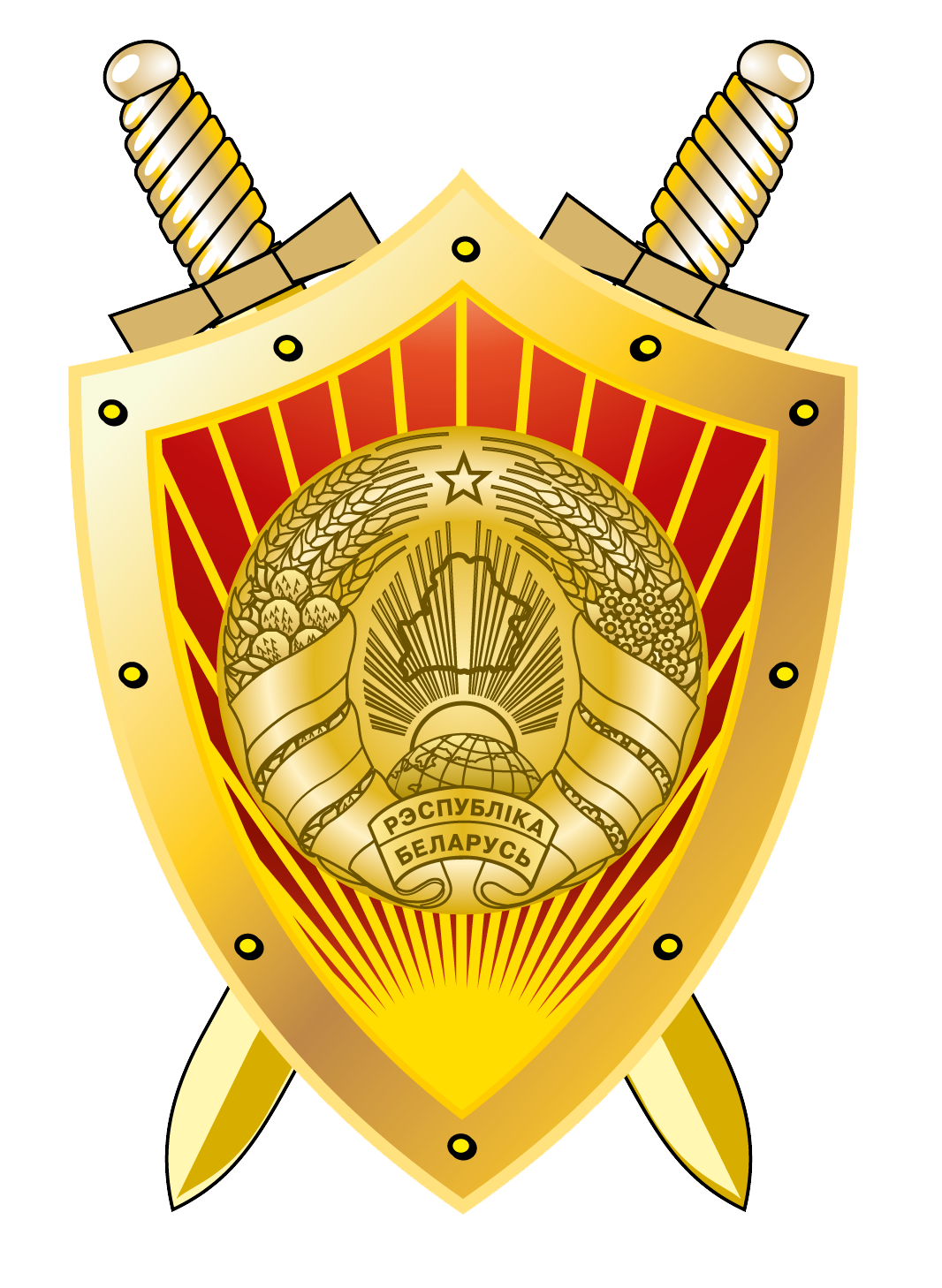 Prosecutor General’s Office of the 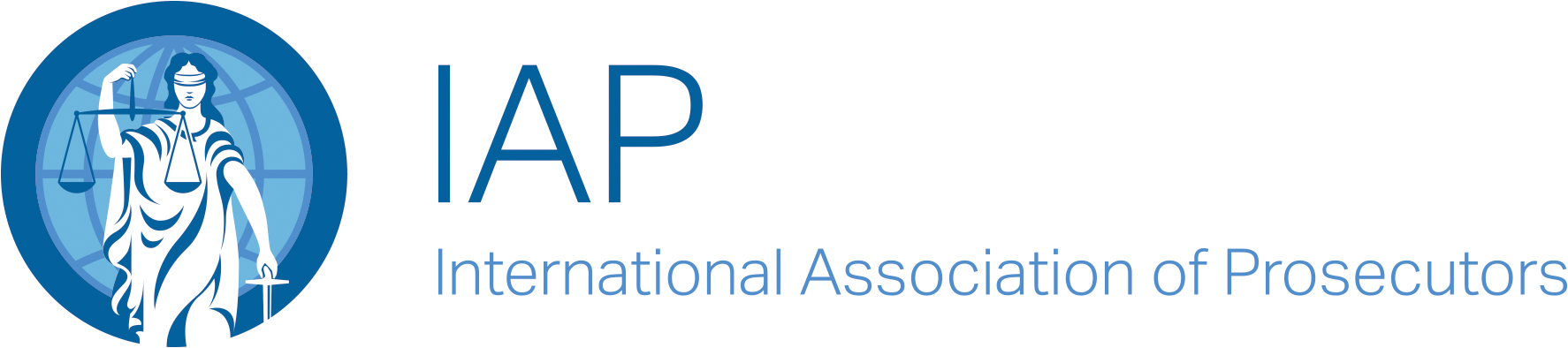 В течение дняПрибытие и размещение участников конференции в гостинице «Президент-Отель» (ул. Кирова, 18). 18.30 - 21.00Фуршет в банкетном зале «Олимп» гостиницы «Президент-Отель»9.00 - 9.30Регистрация участников конференции, кофе9.30 - 9.40Подход к прессе9.40 - 10.50Открытие конференцииВыступают:- Конюк Александр Владимирович, Генеральный прокурор Республики Беларусь- Герхард Ярош, Президент Международной Ассоциации прокуроров- Сукало Валентин Олегович, Председатель Верховного Суда Республики Беларусь- Мицкевич Валерий Вацлавович, заместитель Главы Администрации Президента Республики Беларусь- Носкевич Иван Данилович, Председатель Следственного комитета Республики Беларусь- Гари Балч, Генеральный советник Международной ассоциации прокуроровГашение почтового проекта10.50Фотографирование11.00 - 11.20Кофе-пауза11.20 - 13.00Пленарное заседание 1. Кибертерроризм - угроза национальной безопасности. Обеспечение защиты объектов государственной и социальной инфраструктурыМодератор:- Алиев Камран Байрам оглу, заместитель Генерального прокурора-Начальник Главного Управления по борьбе с коррупцией при Генеральном прокуроре Азербайджанской Республики, Вице-президент МАПВыступают:- Алиев Камран Байрам оглу, заместитель Генерального прокурора-Начальник Главного Управления по борьбе с коррупцией при Генеральном прокуроре Азербайджанской Республики, Вице-президент МАП. «Борьба с кибертерроризмом - опыт Азербайджана»- Капинус Оксана Сергеевна,  ректор Университета прокуратуры Российской Федерации, доктор юридических наук, профессор. «Зарубежный опыт борьбы с преступлениями террористической и экстремистской направленности с использованием информационно-телекоммуникационных технологий»- Разиков Азамат Мухитдинович, заместитель начальника управления по внедрению информационно-коммуникационных технологий и обеспечению информационной безопасности Генеральной прокуратуры Республики Узбекистан. «Опыт Республики Узбекистан по противодействию кибертерроризму и обеспечению безопасности объектов критической инфраструктуры»- Перевалов Дмитрий Васильевич, ведущий научный сотрудник специальной кафедры Института национальной безопасности Республики Беларусь, кандидат юридических наук, доцент «Организационно-правовые проблемы обеспечения безопасности критически важных объектов в современных условиях». Презентация- Мороз Наталья Олеговна, заведующий кафедрой международного права Международного университета (МИТСО), кандидат юридических наук, доцент «Регионализация международно-правового сотрудничества в борьбе с киберпреступностью». Презентация13.00 - 14.30Обед в ресторане «Столица» гостиницы «Президент-Отель»14.30 - 16.00Пленарное заседание 2. Защита персональных данных и противодействие киберпреступности. Национальный опыт Модератор:- Мальцев Андрей Васильевич, начальник управления по надзору за исполнением законодательства и законностью правовых актов Генеральной прокуратуры Республики БеларусьВыступают:- Эндрю Ричардсон, Отделение Высокого суда, прокуратура Шотландии, прокурор. «Использование электронных доказательств и соблюдение прав человека»- Рассел Тайнер, Королевская прокурорская служба Англии и Уэльса, отдел по борьбе с организованной преступностью, прокурор-специалист по киберпреступности. «Защита личных данных и борьба с киберпреступуплениями: примеры национального опыта»- Завалунов Артур Завалунович, начальник правового управления Генеральной прокуратуры Российской Федерации. «Правовые механизмы противодействия современным угрозам киберпреступности и защита персональных данных». Презентация- Ипатов Вадим Дмитриевич, Директор Национального центра законодательства и правовых исследований Республики Беларусь. «Совершенствование правового регулирования защиты персональных данных в Республике Беларусь»16.00 - 17.00Свободное время18.30Ужин по программам делегаций9.30 - 11.00Пленарное заседание 3. Современные процедуры сбора электронных доказательств при уголовном преследовании и расследовании дел, связанных с терроризмом и организованной преступностьюМодератор:- Дыско Геннадий Иосифович, заместитель Генерального прокурора Республики БеларусьВыступают:- Ахметжанов Марат Муратович, заместитель Генерального прокурора Республики Казахстан. «О внедрении цифровых технологий в деятельность правоохранительных органов Казахстана». Презентация- Тарасов Илья Геннадьевич, старший прокурор отдела по надзору за оперативно-розыскной деятельностью Генеральной прокуратуры Российской Федерации. «Особенности организации прокурорского надзора за исполнением законодательства об оперативно-розыскной деятельности в сфере международного сотрудничества по противодействию преступности в эпоху глобальной цифровизации общества»- Холопов Алексей Васильевич, Санкт-Петербургский юридический институт (филиал) Университета прокуратуры Российской Федерации, заведующий криминалистической лабораторией. «Научно-технические средства и методы цифровой криминалистики»- Вяткин Кирилл Александрович, заместитель начальника управления по раскрытию преступлений в сфере высоких технологий МВД Республики Беларусь. «Трансграничный характер киберпреступности». Презентация11.00 - 11.30Кофе-пауза11.30 - 12.30Продолжение конференции- Улога Дмитрий Анатольевич, судья Верховного Суда Республики Беларусь. «О практике рассмотрения судами уголовных дел о преступлениях против информационной безопасности»- Зудова Ольга Васильевна, Международный консультант Управления ООН по наркотикам и преступности. «Практические аспекты запроса электронных доказательств из иностранных государств»- Мирослава Красноборова, прокурор по связям от Украины в Евроюсте, член команды Евроюста по киберпреступлениям. «Евроюст: возможности и инструменты»12.30 - 13.00Подведение итогов и закрытие конференцииВыступают:- Конюк Александр Владимирович, Генеральный прокурор Республики Беларусь- Хан Мораал, Генеральный секретарь Международной ассоциации прокуроров13.30 - 15.00Обед в ресторане «Столица» гостиницы «Президент-Отель»15.00 - 17.00Свободное время18.30 - 21.00Прощальный прием в ресторане «Robinson Club» (Зал White Hall)В течение дняОтъезд участников конференции